Publicado en Santander el 22/07/2016 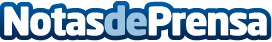 El Servicio Cántabro de Salud da por finalizada la primera edición de su Programa de Cuidado Responsable para pacientes crónicosEl Servicio Cántabro de Salud ha puesto en marcha el Programa de Cuidado Responsable para pacientes crónicos con un taller que se ha clausurado hoy y que durante el mes de julio ha contado con la participación de un grupo heterogéneo de personas afectadas por distintas patologías crónicas como por ejemplo, diabetes, fibromialgia o hipertensión.Datos de contacto:Nota de prensa publicada en: https://www.notasdeprensa.es/el-servicio-cantabro-de-salud-da-por Categorias: Medicina Sociedad Cantabria http://www.notasdeprensa.es